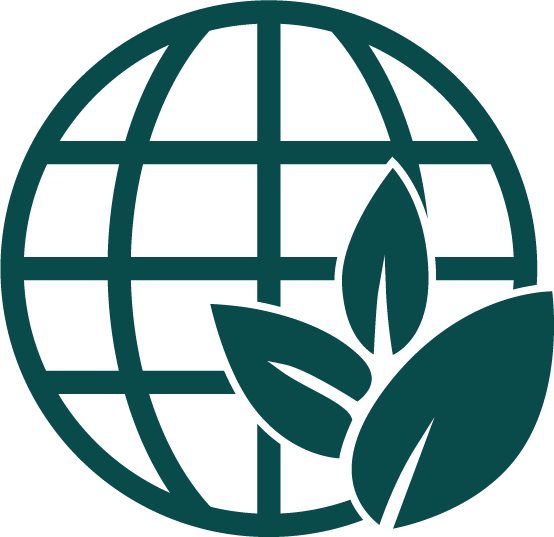 AblaufplanKlima und Klimawandel Vertiefung (90 min)Berichten Sie uns von Ihren Ergebnissen! Ihr Feedback ist uns wichtig! Zur bestmöglichen Optimierung unserer Seite freuen wir uns über Ihre Rückmeldungen, Anmerkungen und Wünsche.
feelok@bw-lv.de Heranführung und Beschäftigung mit dem Thema Klima und KlimawandelLernziele:Die Jugendlichen verfestigen beim Klima-Memory wichtige zuvor gelernte Begriffe zum Thema Klima.Die Jugendlichen lernen Maßnahmen kennen, um das Klima zu schützen. Die Jugendlichen erkennen, welche Auswirkungen die Mobilität auf den Klimawandel hat und welche Chancen es gibt, in diesem Bereich Emissionen zu reduzieren.Die Jugendlichen erkennen, was Ernährung mit Klimaschutz zu tun hat und wie eine klimafreundliche Ernährung aussehen kann.Die Jugendlichen sind motiviert, eigene Klima-Challenges auszuprobieren und reflektieren im Rahmen einer Hausaufgabe ihr eigenes Verhalten. Sie erkennen dadurch, welche Möglichkeiten sie im eigenen Alltag haben, um sich klimafreundlich zu verhalten.
Zielgruppe: ab 11 JahrenDer Ablaufplan ist exemplarisch und lässt sich individuell an die Bedürfnisse der Klasse anpassen. 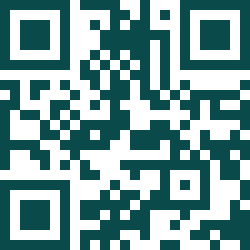 Weitere Informationen rund um das Thema Klima finden Sie hier: 
feelok.de/klimaUhrzeitDauerBeschreibungMaterial Material Einstieg: Klima-Memory 09:00 Uhr5 minSpielt das Klima-Memory auf der feelOK Website zum Thema Klima auf feelok.de/klima-memory/ Wer findet alle Paare? Alternative:Sie können alternativ auch die Offline-Version des Klima Memorys verwenden.Die Jugendlichen spielen das Memory Game in Partner*innenarbeit. Das Memory-Game muss hierfür im Vorfeld in der gewünschten Anzahl ausgedruckt, zugeschnitten und ggf. laminiert werden.Weitere Warm-Up-Ideen finden Sie unter: feelok.de/warmupTablets/
Laptops/ PCsAB Klima MemorySchereGgf. LaminiergerätRecherche09:10 Uhr25 minLest folgende 5 Kapitel des Moduls «Das Klima schützen» auf der feelOK Website: feelok.de/klima-schuetzen/Maßnahmen und AnpassungenCO2-FußabdruckEnergieErnährungVerkehrAbfallvermeidung und MülltrennungFridays for Future
Notiert euch Fragen und Unklarheiten Die Jugendlichen setzen sich eigenständig mit der feelOK Lernplattform zum Thema Klima auseinander und eignen sich das Modul «Das Klima schützen» anUnterrichtsgespräch (UG):
Anschließend werden Fragen und Unklarheiten im Plenum mit der Lehrkraft besprochen
Tablets/ Laptops/
ComputerSchreib-material, BlöckeTransfer: Fortbewegungscheck09:20 Uhr20 minIhr habt schon einiges darüber erfahren, wie wir das Klima schützen können. Erarbeitet nun das Arbeitsblatt «Fortbewegungscheck - Wie sieht unsere Mobilität aus?»Teilen Sie den Jugendlichen das Arbeitsblatt aus. Achten Sie darauf, dass ausreichend Exemplare zur Verfügung stehen.Die Jugendlichen erarbeiten die Aufgaben auf dem Arbeitsblatt (Nr. 1 in Einzelarbeit, Nr. 2 in Partner*innenarbeit und Nr. 3 in Gruppenarbeit)
AB FortbewegungscheckSchreib-materialTransfer: Klimaschutz auf dem Teller09:45 Uhr25 minAls Nächstes wollen wir uns den Bereich Ernährung anschauen.Die Jugendlichen füllen nun das Arbeitsblatt «Klimaschutz auf dem Teller» aus.AB Klimaschutz auf dem Teller Schreib-materialVideoclip «Klimakrise | Klimawandel»Beamer und Leinwand für VideoclipFeedback & Klima-Challenge	10:10 Uhr10 min1. Du hast heute einige Maßnahmen kenngelernt, um das Klima zu schützen.Bist du motiviert, dich nun auch für das Klima zu engagieren?Tausche dich dazu mit deiner*m Sitzpartner*in aus 2. Schaut euch zu zweit das Arbeitsblatt «Klima-Challenges» an. 
Überlegt euch, welche zwei Challenges ihr ausprobieren möchtet und notiert diese.Arbeitsblatt «Klima-Challenges»Hausaufgabe: Klima ChallengeFührt eine Woche lang Protokoll darüber, ob ihr eure beiden Challenges einhalten konntet und wenn nicht, warum dies schwierig war (siehe Tabelle auf der zweiten Seite des Arbeitsblatts).Rechnet eure Punkte nach einer Woche zusammen. Die Jugendlichen führen eine Woche lang Protokoll zu den Klima-Challenges. Anschließend empfehlen wir, die Ergebnisse und die Erfahrungen mit dieser Aufgabe im Unterricht zu besprechen.Besprecht in eurer 2er Gruppe, wie die Erfahrung mit den Klima-Challenges war, schaut euch die Ergebnisse an und kürt den*die Gewinner*in.Arbeitsblatt «Klima-Challenges»10:30 UhrEndeFollow-up: Klima-Tabu45 min +Das Spiel «Klima-Tabu» kann z.B. eine Woche nach der Vertiefungsstunde in das Thema Klima durchgeführt werden:Methode Klima-TabuHier können die Jugendlichen spielerisch wichtige Begriffe und Themen rund um das Thema Klimawandel wiederholen und verfestigen.Methode «Klima-Tabu»Schere, Klebestift, ggf. Laminiergerät & Laminier-folien (Tabu-Karten müssen von der Lehrkraft gebastelt werden)© ein Projekt von myclimate © ein Projekt von myclimate © ein Projekt von myclimate © ein Projekt von myclimate Weitere Ablaufpläne auf feelok - Lehrpersonen und Multiplikator:innenwww.feel-ok.ch, www.feel-ok.at, www.feelok.deWeitere Ablaufpläne auf feelok - Lehrpersonen und Multiplikator:innenwww.feel-ok.ch, www.feel-ok.at, www.feelok.deWeitere Ablaufpläne auf feelok - Lehrpersonen und Multiplikator:innenwww.feel-ok.ch, www.feel-ok.at, www.feelok.deWeitere Ablaufpläne auf feelok - Lehrpersonen und Multiplikator:innenwww.feel-ok.ch, www.feel-ok.at, www.feelok.de